ГОСУДАРСТВЕННОЕ БЮДЖЕТНОЕ ПРОФЕССИОНАЛЬНОЕ ОБРАЗОВАТЕЛЬНОЕ УЧРЕЖДЕНИЕ  «ПОВОЛЖСКИЙ ГОСУДАРСТВЕННЫЙ КОЛЛЕДЖ»МЕТОДИЧЕСКИЕ РЕКОМЕНДАЦИИ ПО ОРГАНИЗАЦИИ САМОСТОЯТЕЛЬНОЙ ВНЕАУДИТОРНОЙ РАБОТЫ СТУДЕНТОВДИСЦИПЛИНА ЕН.02. ИНФОРМАТИКА И ИНФОРМАЦИОННЫЕ ТЕХНОЛОГИИ В ПРОФЕССИОНАЛЬНОЙ ДЕЯТЕЛЬНОСТИматематический и общий естественнонаучный учебный циклсоциально-экономическийспециальность 40.02.02  Правоохранительная деятельностьДЛЯ СТУДЕНТОВ ОЧНОЙ ФОРМЫ ОБУЧЕНИЯСамара, 2017 г.Составители: 	Селиверстова И.В., преподаватель ГБПОУ «ПГК»,Кротова Т.В., преподаватель ГБРОУ «ПГК».Рецензент:		Синева О.В., методист ГБПОУ «ПГК».	Методические рекомендации по организации внеаудиторной самостоятельной работы студентов являются частью основной профессиональной образовательной программы ГБПОУ «Поволжский государственный колледж» по специальности СПО 40.02.02 Правоохранительная деятельность в соответствии с требованиями ФГОС СПО третьего поколения.	Методические рекомендации по организации внеаудиторной самостоятельной работы адресованы студентам очной формы обучения. 	Методические рекомендации раскрывают примерное содержание внеаудиторной самостоятельной работы по каждой теме, предлагают тематику рефератов и требования к их оформлению, включают в себя учебную цель, перечень образовательных результатов, заявленных во ФГОС СПО третьего поколения. ПРИМЕРНОЕ СОДЕРЖАНИЕ САМОСТОЯТЕЛЬНОЙ РАБОТЫВведение УВАЖАЕМЫЙ СТУДЕНТ!	Методические указания по дисциплине «ИНФОРМАТИКА» по организации самостоятельной работы созданы Вам в помощь для более углубленного изучения  дисциплины, для закрепления полученных знаний и применения их в будущем в сфере своей профессиональной деятельности.	Приступая к самостоятельной работе Вы должны внимательно прочитать цель,  задачи и примерное содержание по теме,  ознакомиться с требованиями к уровню Вашей подготовки в соответствии с федеральными государственными стандартами третьего поколения (ФГОС-3), основными понятиями, выполнить задания для самостоятельного решения. 	Наличие положительной оценки по практическому занятию необходимо для получения зачета по дисциплине и допуска к экзамену, поэтому в случае отсутствия на уроке по любой причине или получения неудовлетворительной оценки Вы должны найти время для ее выполнения или пересдачи.Внимание! Если в процессе выполнения самостоятельной работы у Вас возникают вопросы, разрешить которые самостоятельно не удается, необходимо обратиться к преподавателю для получения разъяснений или указаний в дни проведения дополнительных занятий. 	Время проведения дополнительных занятий можно узнать у преподавателя или посмотреть на двери его кабинета.Желаем Вам успехов!!!Раздел 1. Информационные технологии и их роль в современном обществе Тема 1.1. Понятие информационных технологийАвтоматизированные аналитико - статистические ИС, системы учета и управленияУчебная цель: изучить понятие автоматизированных аналитико – статистических ИС.Учебные задачи: 1. Изучить понятие информационных систем (ИС).2. Изучить автоматизированные аналитико – статистические ИС.Образовательные результаты, заявленные во ФГОС третьего поколенияСтудент должен уметь: использовать базовые системные программные продукты;использовать прикладное программное обеспечение общего назначения для обработки текстовой, графической, числовой информации;работать в локальной и глобальной компьютерных сетях.Знать: базовые системные программные продукты и пакеты прикладных программ для обработки текстовой, графической, числовой и табличной информации.основные методы и средства поиска, систематизации, обработки, передачи и защиты компьютерной правовой информации. Содержание темыАвтоматизированные аналитико - статистические системы.Назначение аналитико - статистических систем. Функции систем.Виды аналитико - статистические систем.Справочная информационно-аналитическая система Государственной инспекции побезопасности дорожного движения (ГИБДД).Автоматизированная информационная система «Кадры»Основные понятияИнформационная система. АИС ГИБДД. АИС «Кадры»Задания для самостоятельного решения:Раскрыть содержание темы самостоятельной работы.Составить словарь терминов.Сохранить работу в электронном виде в формате RTF как Группа-Конспект№1-ФамилияИО, например ПД212-Конспект№1-ИвановВИ.rtf.Этапы самостоятельной работыПодбор литературы.Знакомство с вопросами темы  самостоятельной работы.Определение вопросов, по которым нужно прочитать или законспектировать литературу.Составление конспекта, словаря терминов. Требования к оформлению текстового материала и словаря терминов см. Приложение 1, 2.Сдача работы в электронном виде по адресу: Informatika-PGK@yandex.ruУмения, сформированные у студента после выполнения самостоятельной работы:Форма контроля самостоятельной работы:Проверка выполнения задания в электронном виде в указанный срок.Собеседование по проработанной литературе, составление плана дальнейшей работы, разработка методики получения информации.Тема 1.2.   Современные компьютерные технологии в юридической практике и в правоохранительной деятельностиПоиск в СПС основных законов Российской Федерации в сфере компьютерного праваУчебная цель: закрепление навыков работы по  поиску документов в СПС «Консультант Плюс».Учебные задачи: 1. Научиться основным приемам работы в СПС «Консультант Плюс».2. Научиться работать с карточкой поиска.3. Научиться создавать папки документов.Образовательные результаты, заявленные во ФГОС третьего поколенияСтудент должен уметь: использовать базовые системные программные продукты;использовать прикладное программное обеспечение общего назначения для обработки текстовой, графической, числовой информации;работать в локальной и глобальной компьютерных сетях.Знать: базовые системные программные продукты и пакеты прикладных программ для обработки текстовой, графической, числовой и табличной информации.основные методы и средства поиска, систематизации, обработки, передачи и защиты компьютерной правовой информации. Содержание темыОсновные законы России в области компьютерного права.Основные понятияЗаконы РФЗадания для самостоятельного решения:Найти в СПС основные законы России в области компьютерного права.Кратко рассмотреть основное содержание некоторых законов России в области компьютерного права.Сохранить работу в электронном виде в формате RTF как Группа-Конспект№2-ФамилияИО, например ПД212-Конспект№2-ИвановВИ.rtf.Этапы самостоятельной работыПодбор литературы.Знакомство с вопросами темы  самостоятельной работы.Определение вопросов, по которым нужно прочитать или законспектировать литературу.Составление конспекта, словаря терминов. Требования к оформлению текстового материала см. Приложение 1.Сдача работы в электронном виде по адресу: Informatika-PGK@yandex.ruУмения, сформированные у студента после выполнения самостоятельной работы:Форма контроля самостоятельной работы:Проверка выполнения задания в электронном виде в указанный срок.Собеседование по проработанной литературе, составление плана дальнейшей работы, разработка методики получения информации.Общая характеристика преступлений в сфере компьютерной информацииУчебная цель: изучить общую характеристику преступлений в сфере компьютерной информации.Учебные задачи: Изучить характеристику преступлений в сфере компьютерной информации .Изучить способы совершения компьютерных преступлений.Закрепить знания, умения и навыки по созданию презентации в Ms PowerPoint, по оформлению слайдов, настройки анимации.Образовательные результаты, заявленные во ФГОС третьего поколенияСтудент должен уметь: использовать базовые системные программные продукты;использовать прикладное программное обеспечение общего назначения для обработки текстовой, графической, числовой информации;работать в локальной и глобальной компьютерных сетях.Знать: базовые системные программные продукты и пакеты прикладных программ для обработки текстовой, графической, числовой и табличной информации.основные методы и средства поиска, систематизации, обработки, передачи и защиты компьютерной правовой информации. Содержание темыОбщая характеристика преступлений в сфере компьютерной информации. Уголовно правовая характеристика преступлений в сфере компьютерной информации.Способы совершения компьютерных преступлений. Предупреждение компьютерных преступлений.Основные понятияЭлектронный документ.Задания для самостоятельного решения:Раскрыть содержание темы самостоятельной работы.Составить презентацию, используя программу Ms PowerPoint, по заданной теме в соответствии с требованиями (образец см. приложение № 3).Файл с работой сохранить как Группа-Презентация№1-ФамилияИО, например ПД212-Презентация№1-ИвановВИ.ppt.Этапы самостоятельной работыПодбор литературы.Знакомство с вопросами темы  самостоятельной работы.Определение вопросов, по которым нужно прочитать или законспектировать литературу.Создание презентации по теме работы. (Оформление см. Приложение 3)Сдача работы в электронном виде по адресу: Informatika-PGK@yandex.ruУмения, сформированные у студента после выполнения самостоятельной работы:Форма контроля самостоятельной работы:Проверка выполнения задания в электронном виде в указанный срок.Собеседование по проработанной литературе, составление плана дальнейшей работы, разработка методики получения информации.Создание, использование и распространение вредоносных программ для ЭВМУчебная цель: изучить понятие вредоносной программыУчебные задачи: 1. Изучить понятие вредоносной программы.2. Изучить классификацию вредоносных программ.3. Изучить методы защиты от вредоносных программ.Образовательные результаты, заявленные во ФГОС третьего поколенияСтудент должен уметь: использовать базовые системные программные продукты;использовать прикладное программное обеспечение общего назначения для обработки текстовой, графической, числовой информации;работать в локальной и глобальной компьютерных сетях.Знать: базовые системные программные продукты и пакеты прикладных программ для обработки текстовой, графической, числовой и табличной информации.основные методы и средства поиска, систематизации, обработки, передачи и защиты компьютерной правовой информации. Содержание темыПонятие вредоносной программы. Классификация вредоносных программ. Способы распространения вредоносных программ. Методы защиты. Обзор характеристик наиболее известных вредоносных программ.Основные понятияВредоносная программа.Задания для самостоятельного решения:Написать реферат.Файл с работой сохранить как Группа-Реферат-ФамилияИО, например ПД212-Реферат-ИвановВИ.rtf.Этапы самостоятельной работыПодбор литературы.Знакомство с вопросами темы  реферата.Определение вопросов, по которым нужно прочитать или законспектировать литературу.Оформление реферата в электронном виде согласно требованиям в Приложении 4.Сдача работы в электронном виде по адресу: Informatika-PGK@yandex.ruУмения, сформированные у студента после выполнения самостоятельной работы:Форма контроля самостоятельной работы:Проверка выполнения задания в электронном виде в указанный срок.Собеседование по проработанной литературе, составление плана дальнейшей работы, разработка методики получения информации.Тема 1.3. Безопасность информации и ее правовое обеспечение Способы совершения компьютерных преступлений и их предупреждениеУчебная цель: изучить общую характеристику преступлений в сфере компьютерной информации.Учебные задачи: Изучить общую характеристику преступлений в сфере компьютерной информации.Изучить виды преступлений в сфере компьютерной информации.Закрепить знания, умения и навыки по созданию презентации в Ms PowerPoint, по оформлению слайдов, настройки анимации.Студент должен уметь: управлять работой компьютера, решать с использованием компьютерной техники различные служебные задачи;работать в локальной и глобальной компьютерных сетях.Знать: базовые системные программные продукты и пакеты прикладных программ для обработки текстовой, графической, числовой и табличной информации;основные методы и средства поиска, систематизации, обработки, передачи и защиты компьютерной правовой информации.Содержание темыПонятие и общая характеристика преступлений в сфере компьютерной информации. Виды преступлений в сфере компьютерной информации. Предмет преступления.Основные понятияКомпьютерная информация. Преступления в сфере компьютерной информации.Задания для самостоятельного решения:Раскрыть содержание темы самостоятельной работы.Составить презентацию, используя программу Ms PowerPoint, по заданной теме в соответствии с требованиями (образец см. приложение № 3).Файл с работой сохранить как Группа-Презентация№2-ФамилияИО, например ПД212-Презентация№2-ИвановВИ.ppt.Этапы самостоятельной работыПодбор литературы.Знакомство с вопросами темы  самостоятельной работы.Определение вопросов, по которым нужно прочитать или законспектировать литературу.Создание презентации по теме работы. (Оформление см. Приложение 3)Сдача работы в электронном виде по адресу: Informatika-PGK@yandex.ruУмения, сформированные у студента после выполнения самостоятельной работы:Форма контроля самостоятельной работы:Проверка выполнения задания в электронном виде в указанный срок.Собеседование по проработанной литературе, составление плана дальнейшей работы, разработка методики получения информации.Правовая защита информацииУчебная цель: изучить правовую основу  и обязанности субъектов в области защиты информации. Учебные задачи: 1. Изучить основные законы РФ и статьи по защите информации.2. Изучить права и обязанности субъектов в области защиты информации.3. Изучить направления правовой защиты объектов в информационной сфере.Образовательные результаты, заявленные во ФГОС третьего поколенияСтудент должен уметь: использовать базовые системные программные продукты;использовать прикладное программное обеспечение общего назначения для обработки текстовой, графической, числовой информации;работать в локальной и глобальной компьютерных сетях.Знать: базовые системные программные продукты и пакеты прикладных программ для обработки текстовой, графической, числовой и табличной информации.основные методы и средства поиска, систематизации, обработки, передачи и защиты компьютерной правовой информации. Содержание темыПонятие «право». Направления правовой защиты объектов в информационной сфере:Защита чести, достоинства и деловой репутации граждан.Защита информации и информационных ресурсов.Защита информационных прав и свобод личности.Правовые документы защиты информации.Основные понятияПравоЗадания для самостоятельного решения:Написать доклад (см. Приложение 5).Этапы самостоятельной работыПодбор литературы.Знакомство с вопросами темы  доклада.Определение вопросов, по которым нужно прочитать или законспектировать литературу.Оформление доклада в электронном виде согласно требованиям в Приложении 5.Файл с работой сохранить как Группа-Доклад№1-ФамилияИО, например ПД212-Доклад №1-ИвановВИ.doc.Сдача работы в электронном виде по адресу: Informatika-PGK@yandex.ruУмения, сформированные у студента после выполнения самостоятельной работы:Форма контроля самостоятельной работы:Проверка выполнения задания в электронном виде в указанный срок.Собеседование по проработанной литературе, составление плана дальнейшей работы, разработка методики получения информации.Раздел 2. Офисные компьютерные технологии в юриспруденции Тема 2.1.   Компьютерные системы подготовки электронных унифицированных документовТехнологии разработки электронных унифицированных документов (форм бланков, таблиц, шаблонов, писем рассылки), используемых в повседневной практике юристаУчебная цель: изучить технологии разработки электронных унифицированных документов, используемых в повседневной практике юриста.Учебные задачи: Изучить понятие унифицированного документа.Изучить технологии разработки электронных унифицированных документов, используемых в повседневной практике юристаЗакрепить знания, умения и навыки по созданию презентации в Ms PowerPoint, по оформлению слайдов, настройки анимации.Образовательные результаты, заявленные во ФГОС третьего поколенияСтудент должен уметь: использовать базовые системные программные продукты;использовать прикладное программное обеспечение общего назначения для обработки текстовой, графической, числовой информации;работать в локальной и глобальной компьютерных сетях.Знать: базовые системные программные продукты и пакеты прикладных программ для обработки текстовой, графической, числовой и табличной информации.основные методы и средства поиска, систематизации, обработки, передачи и защиты компьютерной правовой информации. Содержание темыПонятие унифицированного документа. Технологии разработки электронных унифицированных документов.Основные понятияЭлектронный документ.Задания для самостоятельного решения:Раскрыть содержание темы самостоятельной работы.Составить презентацию, используя программу Ms PowerPoint, по заданной теме в соответствии с требованиями (образец см. приложение № 3).Файл с работой сохранить как Группа-Презентация№3-ФамилияИО, например ПД212-Презентация№3-ИвановВИ.ppt.Этапы самостоятельной работыПодбор литературы.Знакомство с вопросами темы  самостоятельной работы.Определение вопросов, по которым нужно прочитать или законспектировать литературу.Создание презентации по теме работы. (Оформление см. Приложение 3)Сдача работы в электронном виде по адресу: Informatika-PGK@yandex.ruУмения, сформированные у студента после выполнения самостоятельной работы:Форма контроля самостоятельной работы:Проверка выполнения задания в электронном виде в указанный срок.Собеседование по проработанной литературе, составление плана дальнейшей работы, разработка методики получения информации.Тема 2.2.   Использование баз данных для организации хранения данныхСоздание графического изображения модели информационной системыУчебная цель: изучить понятие графической модели информационной системы.Учебные задачи: 1. Изучить понятие модели информационной системы.2. Изучить понятие информационная модель.3. Изучить виды информационных моделей.4. Создать графическое изображение модели информационной системы.Образовательные результаты, заявленные во ФГОС третьего поколенияСтудент должен уметь: использовать базовые системные программные продукты;использовать прикладное программное обеспечение общего назначения для обработки текстовой, графической, числовой информации;работать в локальной и глобальной компьютерных сетях.Знать: базовые системные программные продукты и пакеты прикладных программ для обработки текстовой, графической, числовой и табличной информации.основные методы и средства поиска, систематизации, обработки, передачи и защиты компьютерной правовой информации. Содержание темыПонятие модели и информационной модели.Виды информационных моделей:Карта как информационная модель.Чертеж – точная геометрическая копия реального объекта.Схема – информационная модель сложных систем.Граф.График – как модель процесса. Области применения графических моделей в деятельности человека.Основные понятияМодельЗадания для самостоятельного решения:Составить схему - конспект по теме (см. Приложение 1).Этапы самостоятельной работыПодбор литературы.Знакомство с вопросами темы  конспекта.Определение вопросов, по которым нужно прочитать или законспектировать литературу.Оформление конспекта в электронном виде согласно требованиям в Приложении 1.Файл с работой сохранить как Группа-Схема-Конспект№1-ФамилияИО, например ПД212-Схема-Конспект №1-ИвановВИ.doc.Сдача работы в электронном виде по адресу: Informatika-PGK@yandex.ruУмения, сформированные у студента после выполнения самостоятельной работы:Форма контроля самостоятельной работы:Проверка выполнения задания в электронном виде в указанный срок.Собеседование по проработанной литературе, составление плана дальнейшей работы, разработка методики получения информации.Экспертная техника: мобильный комплекс экспертаУчебная цель: изучить назначение и состав мобильного комплекса эксперта.Учебные задачи: Изучить состав мобильного комплекса эксперта.Изучить состав программного обеспечения мобильного комплекса экспертаЗакрепить знания, умения и навыки по созданию презентации в Ms PowerPoint, по оформлению слайдов, настройки анимации.Образовательные результаты, заявленные во ФГОС третьего поколенияСтудент должен уметь: использовать базовые системные программные продукты;использовать прикладное программное обеспечение общего назначения для обработки текстовой, графической, числовой информации;работать в локальной и глобальной компьютерных сетях.Знать: базовые системные программные продукты и пакеты прикладных программ для обработки текстовой, графической, числовой и табличной информации.основные методы и средства поиска, систематизации, обработки, передачи и защиты компьютерной правовой информации. Содержание темыСостав мобильного комплекса эксперта. Состав программного обеспечения мобильного комплекса эксперта.Основные понятияМобильный комплекс эксперта Задания для самостоятельного решения:Раскрыть содержание темы самостоятельной работы.Составить презентацию, используя программу Ms PowerPoint, по заданной теме в соответствии с требованиями (образец см. приложение № 3).Файл с работой сохранить как Группа-Презентация№4-ФамилияИО, например ПД212-Презентация№4-ИвановВИ.ppt.Этапы самостоятельной работыПодбор литературы.Знакомство с вопросами темы  самостоятельной работы.Определение вопросов, по которым нужно прочитать или законспектировать литературу.Создание презентации по теме работы. (Оформление см. Приложение 3)Сдача работы в электронном виде по адресу: Informatika-PGK@yandex.ruУмения, сформированные у студента после выполнения самостоятельной работы:Форма контроля самостоятельной работы:Проверка выполнения задания в электронном виде в указанный срок.Собеседование по проработанной литературе, составление плана дальнейшей работы, разработка методики получения информации.Тема 2.3.   Технология корпоративной работы с юридическими документами Требования к программному обеспечению юридических системУчебная цель: изучить требования к программному обеспечению юридических системУчебные задачи: 1. Изучить понятие пользовательских и системных требований к программному обеспечению.2. Изучить понятие функциональных и нефункциональных требований.3. Изучить виды нефункциональных требований.4. Изучить требования предметной области.Образовательные результаты, заявленные во ФГОС третьего поколенияСтудент должен уметь: использовать базовые системные программные продукты;использовать прикладное программное обеспечение общего назначения для обработки текстовой, графической, числовой информации;работать в локальной и глобальной компьютерных сетях.Знать: базовые системные программные продукты и пакеты прикладных программ для обработки текстовой, графической, числовой и табличной информации.основные методы и средства поиска, систематизации, обработки, передачи и защиты компьютерной правовой информации. Содержание темыПользовательские и системные требования к программному обеспечению.Функциональные и нефункциональные требования.Виды нефункциональных требований:Ограничения.Бизнес-правила.Внешние интерфейсы. Предложения по реализации.Предложения по тестированию разрабатываемого ПО. Юридические требования.Требования предметной области.Основные понятияПрограммное обеспечение.Задания для самостоятельного решения:Написать реферат.Файл с работой сохранить как Группа-Реферат-ФамилияИО, например ПД212-Реферат-ИвановВИ.rtf.Этапы самостоятельной работыПодбор литературы.Знакомство с вопросами темы  реферата.Определение вопросов, по которым нужно прочитать или законспектировать литературу.Оформление реферата в электронном виде согласно требованиям в Приложении 4.Сдача работы в электронном виде по адресу: Informatika-PGK@yandex.ruУмения, сформированные у студента после выполнения самостоятельной работы:Форма контроля самостоятельной работы:Проверка выполнения задания в электронном виде в указанный срок.Собеседование по проработанной литературе, составление плана дальнейшей работы, разработка методики получения информации.Компьютерные математические модели Учебная цель: изучить назначение компьютерных математических моделей.Учебные задачи: Изучить понятие математической модели.Изучить понятие компьютерной математической модели.Изучить назначение компьютерной математической модели.Закрепить знания, умения и навыки по созданию презентации в Ms PowerPoint, по оформлению слайдов, настройки анимации.Образовательные результаты, заявленные во ФГОС третьего поколенияСтудент должен уметь: использовать базовые системные программные продукты;использовать прикладное программное обеспечение общего назначения для обработки текстовой, графической, числовой информации;работать в локальной и глобальной компьютерных сетях.Знать: базовые системные программные продукты и пакеты прикладных программ для обработки текстовой, графической, числовой и табличной информации.основные методы и средства поиска, систематизации, обработки, передачи и защиты компьютерной правовой информации. Содержание темыПонятие математической модели.Понятие компьютерной математической модели.Назначение компьютерной математической модели.Понятие вычислительного эксперимента.Понятие имитационного моделирования.Основные понятияКомпьютерная модель.Задания для самостоятельного решения:Раскрыть содержание темы самостоятельной работы.Составить презентацию, используя программу Ms PowerPoint, по заданной теме в соответствии с требованиями (образец см. приложение № 3).Файл с работой сохранить как Группа-Презентация№6-ФамилияИО, например ПД212-Презентация№6-ИвановВИ.ppt.Этапы самостоятельной работыПодбор литературы.Знакомство с вопросами темы  самостоятельной работы.Определение вопросов, по которым нужно прочитать или законспектировать литературу.Создание презентации по теме работы. (Оформление см. Приложение 3)Сдача работы в электронном виде по адресу: Informatika-PGK@yandex.ruУмения, сформированные у студента после выполнения самостоятельной работы:Форма контроля самостоятельной работы:Проверка выполнения задания в электронном виде в указанный срок.Собеседование по проработанной литературе, составление плана дальнейшей работы, разработка методики получения информации.Раздел 3. Использование ресурсов интернет в юридической практике Использование электронной почты для обмена деловой информациейУчебная цель: изучить эффективность использования электронной почты для обмена деловой информацией.Учебные задачи: 1. Изучить эффективность электронного документооборота.2. Изучить системы управления документооборотом на основе web-технологий.Образовательные результаты, заявленные во ФГОС третьего поколенияСтудент должен уметь: использовать базовые системные программные продукты;использовать прикладное программное обеспечение общего назначения для обработки текстовой, графической, числовой информации;работать в локальной и глобальной компьютерных сетях.Знать: базовые системные программные продукты и пакеты прикладных программ для обработки текстовой, графической, числовой и табличной информации.основные методы и средства поиска, систематизации, обработки, передачи и защиты компьютерной правовой информации. Содержание темыЭффективность электронного документооборота    Классификация средств электронного документооборота.Принципы технологии электронного документооборота.Что дает использование систем автоматизации делопроизводства и документооборота.Системы управления документооборотом на основе web-технологий.Значение и функции сетевых средств на базе WEB-технологий (Internet).Использование электронной почты. Система корпоративного архива.Основные понятияЭлектронный документ.Задания для самостоятельного решения:Написать реферат.Файл с работой сохранить как Группа-Реферат-ФамилияИО, например ПД212-Реферат-ИвановВИ.rtf.Этапы самостоятельной работыПодбор литературы.Знакомство с вопросами темы  реферата.Определение вопросов, по которым нужно прочитать или законспектировать литературу.Оформление реферата в электронном виде согласно требованиям в Приложении 4.Сдача работы в электронном виде по адресу: Informatika-PGK@yandex.ruУмения, сформированные у студента после выполнения самостоятельной работы:Форма контроля самостоятельной работы:Проверка выполнения задания в электронном виде в указанный срок.Собеседование по проработанной литературе, составление плана дальнейшей работы, разработка методики получения информации.Законодательный уровень обеспечения информационной безопасностиУчебная цель: изучить важность законодательного уровня информационной безопасности.Учебные задачи: 1. Изучить важность законодательного уровня информационной безопасности. 2. Изучить обзор российского законодательства в области информационной безопасности..Образовательные результаты, заявленные во ФГОС третьего поколенияСтудент должен уметь: использовать базовые системные программные продукты;использовать прикладное программное обеспечение общего назначения для обработки текстовой, графической, числовой информации;работать в локальной и глобальной компьютерных сетях.Знать: базовые системные программные продукты и пакеты прикладных программ для обработки текстовой, графической, числовой и табличной информации.основные методы и средства поиска, систематизации, обработки, передачи и защиты компьютерной правовой информации. Содержание темыОбзор российского законодательства в области информационной безопасности:Правовые акты общего назначения, затрагивающие вопросы информационной безопасностиЗакон «Об информации, информационных технологиях и о защите информации».Другие законы и нормативные акты.Обзор зарубежного законодательства в области информационной безопасности.Изучить текущее состоянии российского законодательства в области информационной безопасности.Основные понятияИнформационная безопасность.Задания для самостоятельного решения:Раскрыть содержание темы самостоятельной работы.Составить словарь терминов.Сохранить работу в электронном виде в формате RTF как Группа-Конспект-ФамилияИО, например ПД212-Конспект-ИвановВИ.rtf.Этапы самостоятельной работыПодбор литературы.Знакомство с вопросами темы  самостоятельной работы.Определение вопросов, по которым нужно прочитать или законспектировать литературу.Составление конспекта, словаря терминов. Требования к оформлению текстового материала и словаря терминов см. Приложение 1, 2.Сдача работы в электронном виде по адресу: Informatika-PGK@yandex.ruУмения, сформированные у студента после выполнения самостоятельной работы:Форма контроля самостоятельной работы:Проверка выполнения задания в электронном виде в указанный срок.Собеседование по проработанной литературе, составление плана дальнейшей работы, разработка методики получения информации.Приложение 1Оформление текстового материалаТекстовая часть работы должна быть исполнена в компьютерном варианте формата А4. Шрифт – TimesNewRoman, размер шрифта – 14, полуторный интервал, абзацный отступ первой строки – 1,25, выравнивание по ширине. Страницы должны иметь поля: нижнее – 2,5; верхнее – 2; левое – 3; правое – 1,5. Все страницы работы должны быть пронумерованы: нумерация автоматическая, сквозная, в нижнем колонтитуле, по центру, арабскими цифрами, размер шрифта – 12 пт.Весь текст работы должен быть разбит на составные части. Разбивка текста производится делением его на разделы (главы) и подразделы (параграфы). В содержании работы  не должно быть совпадения формулировок названия одной из составных частей с названием самой работы, а также совпадения названий глав и параграфов. Названия разделов (глав) и подразделов (параграфов) должны отражать их основное содержание и раскрывать тему работы. Расстояние между заголовками разделов, подразделов и основным текстом – два интервала.Приложение 2Cловарь терминовЗдесь приведены наиболее часто применяемые термины в нормативных документах ААкт - документ, составленный несколькими лицами и подтверждающий установленные факты или события.Анкета - документ, представляющий собой трафаретный текст, содержащий вопросы по определенной теме и место для ответов (или ответы) на них.Аннотация - краткое изложение первоисточника.Абилитация – наделение способностями к деятельности, дающими личный и социальный статус и связанные с ним права и свободы (говорящие об о-прав-данности их обладателя)ББланк - белый лист с частично напечатанным текстом и пробелами, которые заполняются актуальной информацией (например, анкетный Б.).ВВедомость - перечень каких-либо данных (сведений), расположенных в определенном порядке (платежная В., оборотная В. и т. п.).Приложение 3Правила оформления презентацииКоличество слайдов должно быть не меньше 15.Презентация должна иметь слайд – оглавление, откуда можно было бы попасть как на один из разделов (групп) слайдов, так и на каждый из слайдов в отдельности (для реализации использовать свои интерактивные или стандартные управляющие кнопки).Презентация должна быть содержательной.Каждый из слайдов презентации должен иметь уникальную разметку.Каждый из слайдов должен содержать «личное клеймо» студента, создавшего данную презентацию (ФИО, группа, и т.д.).С каждого из слайдов презентации должна быть возможность возврата на слайд-оглавление.Для каждого из слайдов должна использоваться уникальная форма перехода.На слайдах презентации не допускается использование повторяющихся эффектов (звуковых и визуальных) появления элементов слайдов, пока не были применены все имеющиеся.Образец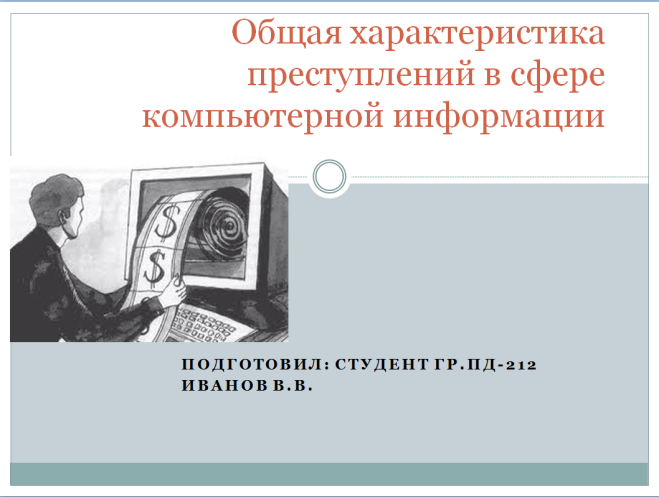 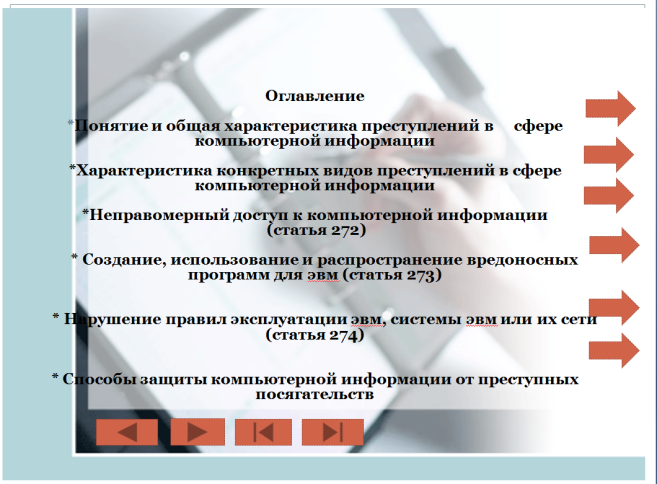 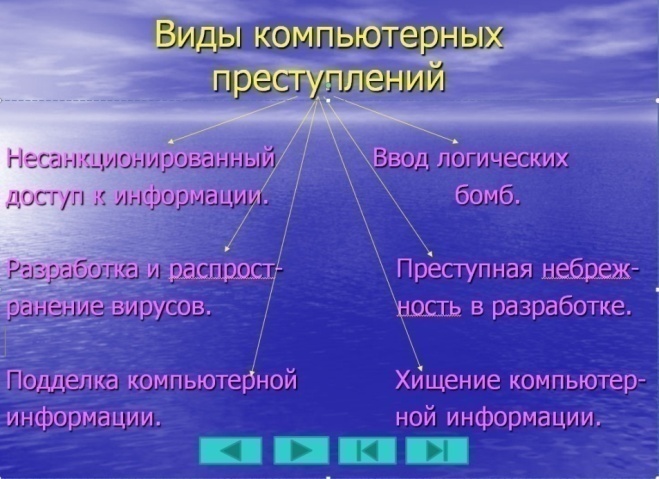 Приложение 4Правила оформления рефератаРеферат сдается в распечатанном виде в папке и в электронном виде в формате RTF. Файл с рефератом сохранить как Группа-Реферат№ -ФамилияИО, например ПД-212-Реферат№1-ИвановВИ.rtf.Реферат должен содержать:титульный лист, оформленный согласно требованиям (приложение № 2);содержание, составленное автоматически с помощью текстового процессора;основную часть, где раскрывается тема реферата;список используемой литературы.Общие требования по оформлению рефератаПри наборе и форматировании текста в среде текстового процессора следует соблюдать следующие требования:Размер основного шрифта – 14пт, гарнитура шрифта – Times New Roman, межстрочный интервал – одинарный, выравнивание – по ширине, без автоматического переноса слов. Поля страниц: слева и справа по 2,5см, сверху и снизу – по 1,5см. Номера страниц должны располагаться в нижнем колонтитуле справа, размер шрифта – 10пт;в верхнем колонтитуле страниц – фамилия, имя, отчество студента, размер шрифта – 8 пт. Объем реферата 10-15 листов.На титульном листе должна быть обозначена тема реферата. Пример оформления титульного листа см. Приложение 1.между словами следует ставить только один пробел,перед знаками препинания пробелы ставить не нужно, после знака препинания – обязательно,слова, заключенные в кавычки или скобки, не должны отделяться от них пробелами, например: (текст), а не ( текст ),перед и после тире нужно ставить пробелы, например: форматирование – это процесс оформления страницы, абзаца, строки, символа,дефисы следует использовать без пробелов, например: Ростов-на-Дону,не следует использовать пустой абзац (пустые строки) (¶) в качестве средства для отступа от следующего абзаца. Для таких целей нужно на Вкладке Главная выбрать группу Абзац и в диалоговом окне Абзац установить необходимые интервалы,не следует использовать знак табуляции и, тем более, несколько пробелов для обозначения красной строки (отступа первой строки). Установка первых (красных) строк производится в диалоговом окне Абзац (Вкладка Главная, группа Абзац) или с помощью масштабной линейки,одинаковые по смыслу и логическому назначению элементы одного документа всегда следует выделять одинаковым образом. Не следует злоупотреблять большим количеством выделений в тексте,При нарушении указанных правил, реферат  будет возвращен на доработку. Нумерация страницСтраницы работы следует нумеровать арабскими цифрами, соблюдая сквозную нумерацию по всему тексту, включая приложения. Номер страницы проставляют в центре нижней части листа. Титульный лист включают в общую нумерацию страниц работы. Номер страницы на титульном листе не проставляют.Титульный листВ общем случае на титульном листе должны быть размещены следующие реквизиты (Приложение 5):наименование учебного заведения;наименование отделения;наименование документа;дисциплина, по которой выполнен реферат;тема реферата;сведения об авторе;сведения о руководителе работы;город и год выполнения работы.Содержание Содержание включает введение, наименование всех разделов, подразделов, пунктов (если они имеют наименование), заключение, библиографический список, приложения с указанием номеров страниц, с которых начинаются эти элементы документа. Приложение 5Общие требования к оформлению докладов:объем тезисов 2-3 страницы;допускается наличие рисунков и таблиц, которые должны быть представлены также отдельным файлом;формат:  MS Word  97-2010 (doc; rtf); параметры страницы: поля 2,0 см - сверху, снизу, слева и справа; абзацный отступ - 1,25 см;шрифт: тип Times New Roman, кегль 12;  межстрочный интервал: полуторный; автоматический перенос строк;выравнивание – по ширине.Список рекомендованной литературыНормативно-правовые актыСтратегия развития информационного общества (Утверждена Президентом Российской Федерации 7 февраля ., № Пр-212), опубликована в "Российской газете" (№34 от 16 февраля .).Концепция региональной информатизации до ., распоряжение Правительства от 17 июля . N 1024-р.3.	Концепции использования информационных технологий в деятельности федеральных органов государственной власти до 2010 года, одобрена распоряжением Правительства Российской Федерации от 27 сентября . (№ 1244-р).4.	Федеральная целевая программа «Электронная Россия» до 2010 года (утверждена Правительством РФ 15 августа 2006 года).Рекомендуемая литератураа) основная литератураИнформатика для юристов и экономистов : [учебник] / под ред. С. В. Симоновича. -СПб.: Питер, 2005. - 687 с.Акопов, Г. Л. Правовая информатика : учебное пособие. - М.: Дашков и К°, 2009. -303 с.Гаврилов М.В. Информатика и информационные технологии: учеб. для студ. вузов, обуч. по напр. 030500 "Юриспруденция" и по спец. 030501 "Юриспруденция", 030505 "Правоохранительная деятельность": доп. УМО по юрид. образованию. - М.: Гарда-рики, 2006. - 655 с.Информатика и математика для юристов: учеб. для студ. вузов, обуч. по спец. "Юриспруденция" (021100) : учеб. для образоват. учреждений высшего проф. образования МВД России/ под ред. : С. Я. Казанцева, Н. М. Дубининой. - 2-е изд., перераб. и доп. - М.: ЮНИТИ-ДАНА, 2009. - 558 с.Информатика: учебник /Рос. акад. гос. службы при Президенте РФ; под общ. ред. А.Н. Данчула. - М.: Изд-во РАГС, 2004. - 526 с.Информатика: практикум по технологии работы на компьютере: учеб. пособие для студ. экон. спец. вузов: рек. М-вом образования РФ/ под ред. Н. В. Макаровой. - Изд. 3-е, перераб. - М.: Финансы и статистика, 2003. - 256 с.Кеттел Д.А. Microsoft Office 2003: полное руководство . - М. : ЭКОМ: БИНОМ. Лаборатория знаний, 2006. - 826 с.Корнеев И.К. Информационные технологии: учебник/ Гос. ун-т управления. - М.: Проспект, 2007. - 224 с.Мельников П.П. Компьютерные технологии в науке и образовании.: Учебное пособие (электронная версия). - М.: Финакадемия, 2010.Петрунин Ю.Ю.Информационные технологии анализа данных: учеб. пособие для вузов, обуч. по управленческим и экон. спец. и направлениям / МГУ им. М. В. Ломоносова, Фак. гос. упр. - М.: КДУ, 2007. - 292 с.Просветов Г.И. Анализ данных с помощью EXCEL: решения и задачи : учебно-практическое пособие. - М.: Альфа-Пресс, 2009. - 160 с.б) дополнительная литератураАванесов Г.М. Правовая информатика: Учеб. пособие/ С.-Петерб. ин-т внешнеэкон. связей экономики и права. - СПб. : ИВЭСЭП, 2003. - 104 с.Алешин Л.И. Информационные технологии: учебное пособие. - М.: Маркет ДС, 2008. - 384 с.Информатика и математика для юристов: Учеб. пособие для студ. вузов, обуч. по спец. "Юриспруденция": Доп. М-вом образов. РФ /Т.М.Беляева и др. - М.: Профобразование, 2002Информатика для юристов и экономистов : [учебник] / под ред. С. В. Симоновича. -СПб.: Питер, 2005. - 687 с.Информатика: учебник / Б. В. Соболь [и др.]. - Ростов н/Д: Феникс, 2005. - 446 с.Мельников В.П., Клейменов С.А., Петраков А.М. Информационная безопасность и защита информации. – М.: Академия, 2008.Минько А.А. Принятие решений с помощью Excel. - М.: Эксмо, 2007. - 240 с.Свиридова М.Ю. Информационные технологии в офисе: практические упражнения: учеб. пособие для общеобразоват. учреждений, реализующих программы начального проф. образования. - М.: Академия, 2007. - 314 с.Спека М.В. Создание Web-сайтов. - М.: Диалектика, 2006. - 278 с.Степанов А.Н. Информатика : базовый курс : учеб. для студ. гуманит. спец. высш. учеб. заведений. - 6-е изд. - СПб. : Питер, 2010. - 720 с.в) программное обеспечение и Интернет – ресурсыОперационная система Microsoft Windows.Пакет офисных программ Microsoft Office.Антивирусные программы.Программы-архиваторы.http://www.litera.ru - -электронные библиотеки.http://lib.ru/ - Библиотека Максима Мошкова. http://www.gnpbu.ru/  - Государственная научная педагогическая библиотека им. К. Д. Ушинского.http://www.gpntb.ru/ - http://magazines.russ.ru/ - Электронная библиотека современных литературных журналов России.http://ilibrary.ru/ - Интернет-библиотека Алексея Комарова.http://bukinist - Поисковая система "Букинист".http://citforum.ru – большой учебный сайт по технике и новым технологиямhttp://www.ixbt.com –  портал по аппаратному и программному обеспечению ПЭВМ.http://www.ict.edu.ru – портал "Информационно-коммуникационные технологии в образовании".http://www.iot.ru – портал Информационных образовательных технологий.http://www.komitet5.km.duma.gov.ru – сайт Комитета Государственной Думы по информационной политике, информационным технологиям и связи.http://biznit.ru – сайт о применении информационных технологий в различных областях.www.consultant.ru – официальный сайт ЗАО «Консультант Плюс».www.garant.ru – официальный сайт ООО «НПП Гарант-Сервис».www.kodeks.ru – официальный сайт информационно-правового консорциума «Кодекс».http://www.law.edu.ru – федеральный правовой порталСеливерстова Ирина ВалентиновнаКротова Татьяна ВикторовнаПреподаватели информатикиГБПОУ  «ПОВОЛЖСКИЙ ГОСУДАРСТВЕННЫЙ КОЛЛЕДЖ»МЕТОДИЧЕСКИЕ РЕКОМЕНДАЦИИ ПО ОРГАНИЗАЦИИ САМОСТОЯТЕЛЬНОЙ ВНЕАУДИТОРНОЙ РАБОТЫ СТУДЕНТОВДИСЦИПЛИНА ЕН.02. ИНФОРМАТИКА И ИНФОРМАЦИОННЫЕ ТЕХНОЛОГИИ В ПРОФЕССИОНАЛЬНОЙ ДЕЯТЕЛЬНОСТИматематический и общий естественнонаучный учебный циклсоциально-экономическийспециальность 40.02.02  Правоохранительная деятельностьДЛЯ СТУДЕНТОВ ОЧНОЙ ФОРМЫ ОБУЧЕНИЯНаименование разделов и темКраткое содержание или название заданияПланируемые часыФорма отчёта или контроляРаздел 1.Информационные технологии и их роль в современном обществеИнформационные технологии и их роль в современном обществеИнформационные технологии и их роль в современном обществеТема 1.1. Понятие информационных технологийАвтоматизированные аналитико - статистические ИС, системы учета и управления4Конспект, словарь терминовТема 1.2. Современные компьютерные технологии в юридической практике и в правоохранительной деятельностиПодготовка к контрольной работе2КонспектТема 1.2. Современные компьютерные технологии в юридической практике и в правоохранительной деятельностиПоиск в СПС основных законов Российской Федерации в сфере компьютерного права2КонспектТема 1.2. Современные компьютерные технологии в юридической практике и в правоохранительной деятельностиОбщая характеристика преступлений в сфере компьютерной информации4ПрезентацияТема 1.2. Современные компьютерные технологии в юридической практике и в правоохранительной деятельностиСоздание, использование и распространение вредоносных программ для ЭВМ4РефератТема 1.3.Безопасность информации и ее правовое обеспечениеСпособы совершения компьютерных преступлений и их предупреждение4ПрезентацияТема 1.3.Безопасность информации и ее правовое обеспечениеПравовая защита информации4ДокладРаздел 2Офисные компьютерные технологии в юриспруденцииОфисные компьютерные технологии в юриспруденцииОфисные компьютерные технологии в юриспруденцииТема 2.1.   Компьютерные системы подготовки электронных унифицированных документовТехнологии разработки электронных унифицированных документов (форм бланков, таблиц, шаблонов, писем рассылки), используемых в повседневной практике юриста4ПрезентацияТема 2.1.   Компьютерные системы подготовки электронных унифицированных документовПодготовка к контрольной работе2КонспектТема 2.2.   Использование баз данных для организации хранения данныхСоздание графического изображения модели информационной системы6Схема-конспектТема 2.2.   Использование баз данных для организации хранения данныхЭкспертная техника: мобильный комплекс эксперта6ПрезентацияТема 2.3.   Технология корпоративной работы с юридическими документами Требования к программному обеспечению юридических систем 6РефератТема 2.3.   Технология корпоративной работы с юридическими документами Компьютерные математические модели4ПрезентацияРаздел 3Использование ресурсов интернет в юридической практикеИспользование ресурсов интернет в юридической практикеИспользование ресурсов интернет в юридической практикеТема 3.1.Ресурсы Интернет их назначение и характеристикаИспользование электронной почты для обмена деловой информацией4РефератТема 3.1.Ресурсы Интернет их назначение и характеристикаЗаконодательный уровень обеспечения информационной безопасности4КонспектВсего:60У 1Решение с использованием компьютерной техники различных служебных задачУ 2Работа в локальной и глобальной компьютерных сетяхУ.в 1Работа с базами данных, содержащими криминалистически значимую информациюУ.в 3Работа на персональном компьютере, с внутренними и периферийными устройствами, с электронной почтой, в текстовом редакторе, с электронными таблицамиУ.в 4Работа с различными источниками информации, информационными ресурсами и технологиями, в том числе с информационно-коммуникационной сетью "Интернет", применение основных методов, способов и средств получения, хранения, поиска, систематизации, обработки и передачи информацииУ.в 6Использование средств технического оснащения и автоматизации в работе с информациейУ 1Решение с использованием компьютерной техники различных служебных задачУ 2Работа в локальной и глобальной компьютерных сетяхУ.в 1Работа с базами данных, содержащими криминалистически значимую информациюУ.в 3Работа на персональном компьютере, с внутренними и периферийными устройствами, с электронной почтой, в текстовом редакторе, с электронными таблицамиУ.в 4Работа с различными источниками информации, информационными ресурсами и технологиями, в том числе с информационно-коммуникационной сетью "Интернет", применение основных методов, способов и средств получения, хранения, поиска, систематизации, обработки и передачи информацииУ.в 6Использование средств технического оснащения и автоматизации в работе с информациейУ 1Решение с использованием компьютерной техники различных служебных задачУ 2Работа в локальной и глобальной компьютерных сетяхУ.в 1Работа с базами данных, содержащими криминалистически значимую информациюУ.в 3Работа на персональном компьютере, с внутренними и периферийными устройствами, с электронной почтой, в текстовом редакторе, с электронными таблицамиУ.в 4Работа с различными источниками информации, информационными ресурсами и технологиями, в том числе с информационно-коммуникационной сетью "Интернет", применение основных методов, способов и средств получения, хранения, поиска, систематизации, обработки и передачи информацииУ.в 6Использование средств технического оснащения и автоматизации в работе с информациейУ 1Решение с использованием компьютерной техники различных служебных задачУ 2Работа в локальной и глобальной компьютерных сетяхУ.в 1Работа с базами данных, содержащими криминалистически значимую информациюУ.в 3Работа на персональном компьютере, с внутренними и периферийными устройствами, с электронной почтой, в текстовом редакторе, с электронными таблицамиУ.в 4Работа с различными источниками информации, информационными ресурсами и технологиями, в том числе с информационно-коммуникационной сетью "Интернет", применение основных методов, способов и средств получения, хранения, поиска, систематизации, обработки и передачи информацииУ.в 6Использование средств технического оснащения и автоматизации в работе с информациейУ 1Решение с использованием компьютерной техники различных служебных задачУ 2Работа в локальной и глобальной компьютерных сетяхУ.в 1Работа с базами данных, содержащими криминалистически значимую информациюУ.в 3Работа на персональном компьютере, с внутренними и периферийными устройствами, с электронной почтой, в текстовом редакторе, с электронными таблицамиУ.в 4Работа с различными источниками информации, информационными ресурсами и технологиями, в том числе с информационно-коммуникационной сетью "Интернет", применение основных методов, способов и средств получения, хранения, поиска, систематизации, обработки и передачи информацииУ.в 6Использование средств технического оснащения и автоматизации в работе с информациейУ 1Решение с использованием компьютерной техники различных служебных задачУ 2Работа в локальной и глобальной компьютерных сетяхУ.в 1Работа с базами данных, содержащими криминалистически значимую информациюУ.в 3Работа на персональном компьютере, с внутренними и периферийными устройствами, с электронной почтой, в текстовом редакторе, с электронными таблицамиУ.в 4Работа с различными источниками информации, информационными ресурсами и технологиями, в том числе с информационно-коммуникационной сетью "Интернет", применение основных методов, способов и средств получения, хранения, поиска, систематизации, обработки и передачи информацииУ.в 6Использование средств технического оснащения и автоматизации в работе с информациейУ 1Решение с использованием компьютерной техники различных служебных задачУ 2Работа в локальной и глобальной компьютерных сетяхУ.в 1Работа с базами данных, содержащими криминалистически значимую информациюУ.в 3Работа на персональном компьютере, с внутренними и периферийными устройствами, с электронной почтой, в текстовом редакторе, с электронными таблицамиУ.в 4Работа с различными источниками информации, информационными ресурсами и технологиями, в том числе с информационно-коммуникационной сетью "Интернет", применение основных методов, способов и средств получения, хранения, поиска, систематизации, обработки и передачи информацииУ.в 6Использование средств технического оснащения и автоматизации в работе с информациейУ 1Решение с использованием компьютерной техники различных служебных задачУ 2Работа в локальной и глобальной компьютерных сетяхУ.в 1Работа с базами данных, содержащими криминалистически значимую информациюУ.в 3Работа на персональном компьютере, с внутренними и периферийными устройствами, с электронной почтой, в текстовом редакторе, с электронными таблицамиУ.в 4Работа с различными источниками информации, информационными ресурсами и технологиями, в том числе с информационно-коммуникационной сетью "Интернет", применение основных методов, способов и средств получения, хранения, поиска, систематизации, обработки и передачи информацииУ.в 6Использование средств технического оснащения и автоматизации в работе с информациейУ 1Решение с использованием компьютерной техники различных служебных задачУ 2Работа в локальной и глобальной компьютерных сетяхУ.в 1Работа с базами данных, содержащими криминалистически значимую информациюУ.в 3Работа на персональном компьютере, с внутренними и периферийными устройствами, с электронной почтой, в текстовом редакторе, с электронными таблицамиУ.в 4Работа с различными источниками информации, информационными ресурсами и технологиями, в том числе с информационно-коммуникационной сетью "Интернет", применение основных методов, способов и средств получения, хранения, поиска, систематизации, обработки и передачи информацииУ.в 6Использование средств технического оснащения и автоматизации в работе с информациейУ 1Решение с использованием компьютерной техники различных служебных задачУ 2Работа в локальной и глобальной компьютерных сетяхУ.в 1Работа с базами данных, содержащими криминалистически значимую информациюУ.в 3Работа на персональном компьютере, с внутренними и периферийными устройствами, с электронной почтой, в текстовом редакторе, с электронными таблицамиУ.в 4Работа с различными источниками информации, информационными ресурсами и технологиями, в том числе с информационно-коммуникационной сетью "Интернет", применение основных методов, способов и средств получения, хранения, поиска, систематизации, обработки и передачи информацииУ.в 6Использование средств технического оснащения и автоматизации в работе с информациейУ 1Решение с использованием компьютерной техники различных служебных задачУ 2Работа в локальной и глобальной компьютерных сетяхУ.в 1Работа с базами данных, содержащими криминалистически значимую информациюУ.в 3Работа на персональном компьютере, с внутренними и периферийными устройствами, с электронной почтой, в текстовом редакторе, с электронными таблицамиУ.в 4Работа с различными источниками информации, информационными ресурсами и технологиями, в том числе с информационно-коммуникационной сетью "Интернет", применение основных методов, способов и средств получения, хранения, поиска, систематизации, обработки и передачи информацииУ.в 6Использование средств технического оснащения и автоматизации в работе с информациейУ 1Решение с использованием компьютерной техники различных служебных задачУ 2Работа в локальной и глобальной компьютерных сетяхУ.в 1Работа с базами данных, содержащими криминалистически значимую информациюУ.в 3Работа на персональном компьютере, с внутренними и периферийными устройствами, с электронной почтой, в текстовом редакторе, с электронными таблицамиУ.в 4Работа с различными источниками информации, информационными ресурсами и технологиями, в том числе с информационно-коммуникационной сетью "Интернет", применение основных методов, способов и средств получения, хранения, поиска, систематизации, обработки и передачи информацииУ.в 6Использование средств технического оснащения и автоматизации в работе с информациейУ 1Решение с использованием компьютерной техники различных служебных задачУ 2Работа в локальной и глобальной компьютерных сетяхУ.в 1Работа с базами данных, содержащими криминалистически значимую информациюУ.в 3Работа на персональном компьютере, с внутренними и периферийными устройствами, с электронной почтой, в текстовом редакторе, с электронными таблицамиУ.в 4Работа с различными источниками информации, информационными ресурсами и технологиями, в том числе с информационно-коммуникационной сетью "Интернет", применение основных методов, способов и средств получения, хранения, поиска, систематизации, обработки и передачи информацииУ.в 6Использование средств технического оснащения и автоматизации в работе с информацией